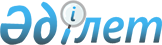 Об утверждении Правил деятельности приютов для животныхПриказ Министра экологии, геологии и природных ресурсов Республики Казахстан от 23 мая 2022 года № 173. Зарегистрирован в Министерстве юстиции Республики Казахстан 25 мая 2022 года № 28208.
      Примечание ИЗПИ!      Порядок введения в действие см. п. 4.
      В соответствии с подпунктом 6) статьи 7 Закона Республики Казахстан "Об ответственном обращении с животными", ПРИКАЗЫВАЮ: 
      1. Утвердить прилагаемые Правила деятельности приютов для животных.
      2. Комитету лесного хозяйства и животного мира Министерства экологии, геологии и природных ресурсов Республики Казахстан в установленном законодательством порядке обеспечить:
      1) государственную регистрацию настоящего приказа в Министерстве юстиции Республики Казахстан;
      2) размещение настоящего приказа на интернет-ресурсе Министерства экологии, геологии и природных ресурсов Республики Казахстан после его официального опубликования;
      3) в течение десяти рабочих дней после государственной регистрации настоящего приказа представление в Департамент юридической службы Министерства экологии, геологии и природных ресурсов Республики Казахстан сведений об исполнении мероприятий, предусмотренных подпунктами 1) и 2) настоящего пункта.
      3. Контроль за исполнением настоящего приказа возложить на курирующего вице-министра экологии, геологии и природных ресурсов Республики Казахстан.
      4. Настоящий приказ вводится в действие по истечении шестидесяти календарных дней после дня его первого официального опубликования.
      "СОГЛАСОВАН"Министерство национальной экономикиРеспублики Казахстан
      "СОГЛАСОВАН"Министерство финансовРеспублики Казахстан
      "СОГЛАСОВАН"Министерство цифрового развития, инновацийи аэрокосмической промышленностиРеспублики Казахстан Правила деятельности приютов для животных Глава 1. Общие положения
      1. Настоящие Правила деятельности приютов для животных (далее – Правила) разработаны в соответствии с подпунктом 6) статьи 7 Закона Республики Казахстан "Об ответственном обращении с животными" (далее - Закон) и определяют порядок деятельности приютов для животных.
      2. Приюты для животных осуществляют деятельность по временному содержанию (размещению) животных по соглашению с владельцем животного или ответственным лицом, а также оказанию ветеринарных и иных услуг.
      3. Приюты для животных вправе получить от владельца животного или ответственного лица возмещение расходов, связанных с содержанием животного, а также стоимость ветеринарных услуг, если животное в них нуждалось.
      4. В настоящих Правилах используется следующие основные понятия и термины:
      1) ветеринарный паспорт – документ установленной уполномоченным органом формы, выдаваемый в виде электронного документа, в котором в целях учета животных указываются: владелец, вид, пол, масть, возраст (дата рождения), индивидуальный номер животного;
      2) приют для животных – имущественный комплекс, предназначенный и оборудованный для содержания животных, оказавшихся в положении, угрожающем их жизни и здоровью, безнадзорных и бродячих животных, а также изъятых или конфискованных у физических или юридических лиц животных (животных – компаньонов);
      3) служба отлова – государственная ветеринарная организация, созданная местными исполнительными органами областей, городов республиканского значения, столицы, а также индивидуальные предприниматели и негосударственные юридические лица, занимающиеся отловом, временным содержанием и умерщвлением животных;
      4) единая база данных по учету животных (далее – база данных) – электронная база данных, предусматривающая организационно-упорядоченную совокупность информационно-коммуникационных технологий, обслуживающего персонала и технической документации, предназначенная для регистрации животных, событий и действий по ним, соответствующий доступ к которой предоставляется физическим и юридическим лицам.
      5. Физические и юридические лица, а также местные исполнительные органы организовывают строительство и содержание приютов для животных.
      Все действия, предусмотренные настоящими Правилами, осуществляемые приютами для животных регистрируется в базе данных, доступ к которой предоставляется на безвозмездной основе владельцам приютов для животных в соответствии с пунктом 1 статьи 11 Закона. Глава 2. Порядок деятельности приютов для животных при их поступлении
      6. Прием животного в приют осуществляется при обращении физических и юридических лиц, либо путем передачи службой отлова безнадзорного животного и регистрируется владельцем приюта для животных в базе данных учета животных.
      7. При передаче животного в приют для животных, предоставляются следующие документы:
      1) заявление по установленной форме согласно приложению 1 к настоящим Правилам;
      2) ветеринарный паспорт (при наличии).
      8. Животное принимается в приют для животных при наличии свободных мест, с последующим формированием в базе данных учета животных информации о животном и акта приема-передачи животного по установленной форме, согласно приложению 2 к настоящим Правилам.
      9. При поступлении животного сотрудник приюта для животных направляет животное на первичный ветеринарный осмотр.
      10. По результатам ветеринарного осмотра ветеринарным врачом составляется электронный акт ветеринарного осмотра животного в базе данных по установленной форме, согласно приложению 3 к настоящим Правилам.
      В электронном акте указываются: вид, пол, порода, особенности экстерьера, информация о состоянии здоровья животного, наличия у животного признаков заразных и иных заболеваний.
      11. При выявлении у животного ветеринарным врачом признаков заразных и других заболеваний, животное помещается в карантинное помещение.
      Для оказания экстренной ветеринарной помощи животному, животное направляют в изолятор для оказания экстренной ветеринарной помощи на срок, предусмотренный для карантинирования животного.
      12. Информация по выбыванию из приюта и (или) смерти животного регистрируется владельцем приюта для животных в базе данных.
      13. Местные исполнительные органы области, города республиканского значения, столицы вправе осуществлять софинансирование частных приютов для животных в соответствии с Правилами осуществления государственных закупок, утвержденными приказом Министра финансов Республики Казахстан от 11 декабря 2015 года № 648 (зарегистрирован в Реестре государственной регистрации нормативно-правовых актов за № 12590). Глава 3. Порядок деятельности приютов для животных при их возврате
      14. При поступлении животного, привезенного службой отлова в приют для животных, специалистом приюта для животных осуществляется поиск владельца животного, для последующего возврата животного по заявлению прежнего или нового владельца животного по установленной форме, согласно приложению 4 к настоящим Правилам.
      15. Владельцы приютов для животных осуществляют поиск прежнего или нового владельца животного путем:
      1) размещения сведений о животном в базе данных и на официальном сайте службы отлова;
      2) информирования владельца животного о нахождении потерявшегося животного через полученные контакты из базы данных учета;
      3) информирования общественности через волонтеров.
      16. Передача животного из приюта для животных прежнему и (или) новому владельцу и выпуск в места его обитания регистрируется в базе данных.
      17. Передача бродячего животного из приюта для животных в организацию по отлову животных регистрируется в базе данных. Заявление по приему животного в приют
      Фамилия _______________________________________________________Имя _________ Отчество (при его наличии) _________________________Индивидуальный идентификационный номер _______________________Домашний адрес, телефон ________________________________________Причина передачи животного ____________________________________________________________________________________________________(отказ владельца от содержания животного, найденное бродячее животное)Директору ______________________________________________________(наименование приюта для животных)Передается _____________________________________________________(вид животного, его пол, возраст и физиологическое состояние, наличиеиндентифицирующих меток, номер ветеринарного паспорта (при его наличии)Заявитель ____________________________________ / ________________/(фамилия, имя, отчество (при его наличии), электронно-цифровая подпись) Акт приема-передачи животного
      Настоящий акт приема-передачи животного подтверждает передачу животного____________________________________________________________________(вид животного, его пол и физиологическое состояние, наличие индентифицирующихметок, номер ветеринарного паспорта (при его наличии)По причине __________________________________________________________(отказ владельца от содержания животного, найденное бродячее животное)Осмотр животного произведен __________________________________________(фамилия, имя, отчество (при его наличии), должность) Акт ветеринарного осмотра животного
      _________________________________________________________________уникальный идентификационный номер документа _________________________________________________________________уникальный идентификационный номер документа в виде QR-кода дата:____________года.Фамилия, имя, отчество (при его наличии) специалиста в области ветеринарии:_________________________________________________________________(провел клинический осмотр безнадзорного животного в присутствии)Фамилия, имя, отчество (при наличии) работника организации:_________________________________________________________________В результате осмотра установлено*: _______________________ *Отражается характеристика животного без владельца (вид, пол, порода,особенности экстерьера), информация о состоянии здоровья животного,о наличии у животного признаков заразных и других заболеваний.Специалист в области ветеринарии________________________________________________________________(фамилия, имя, отчество (при его наличии))Данный документ согласно пункту 1 статьи 7 Закона Республики Казахстан"Об электронном документе и электронной цифровой подписи",равнозначен документу на бумажном носителе.Проверить подлинность электронного документа возможно посредствомсети интернет в базе данных учета животных. Заявление на получение животного из приюта
      Фамилия _______________________________________________________Имя _________ Отчество (при его наличии) __________________________Индивидуальный идентификационный номер ________________________Домашний адрес, телефон _________________________________________Директору ______________________________________________________(наименование приюта)Передается для последующего содержания___________________________________________________________________________________________(вид животного, его пол, возраст и физиологическое состояние, наличиеиндентифицирующих меток, номер ветеринарного паспорта (при его наличии)Кому:____________________________________ / _____________________/(фамилия, имя, отчество (при его наличии) электронно-цирофая подпись)
					© 2012. РГП на ПХВ «Институт законодательства и правовой информации Республики Казахстан» Министерства юстиции Республики Казахстан
				
      Министр экологии, геологиии природных ресурсовРеспублики Казахстан 

С. Брекешев
Утвержден приказом
Министра экологии, геологии
и природных ресурсов
Республики Казахстан
от 23 мая 2022 года № 173Приложение 1
к Правилам деятельности
приютов для животныхФормаПриложение 2
к Правилам деятельности
приютов для животныхФорма
Лицо передающее животное_____________________________________(фамилия, имя, отчество (при его наличии)
Лицо принимающее животное____________________________________(фамилия, имя, отчество (при его наличии)Приложение 3
к Правилам деятельности
приютов для животныхФормаПриложение 4
к Правилам деятельности
приютов для животныхФорма